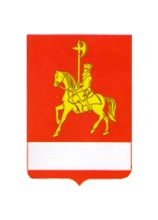 АДМИНИСТРАЦИЯ  КАРАТУЗСКОГО РАЙОНАПОСТАНОВЛЕНИЕ05.07.2021                                      с. Каратузское                                    № 548-пО внесении изменений в постановление администрации Каратузского района от 04.08.2020 № 646-п «Об утверждении схемы размещения нестационарных торговых объектов» В соответствии с пунктом 3 статьи 10 Федерального закона от 28.12.2009 № 381-ФЗ "Об основах государственного регулирования торговой деятельности в Российской Федерации", Постановлением Правительства Российской Федерации от 29.09.2010 № 772 "Об утверждении Правил включения нестационарных торговых объектов, расположенных на земельных участках, в зданиях, строениях и сооружениях, находящихся в государственной собственности, в схему размещения нестационарных торговых объектов", подпунктом "и" статьи 4 Закона Красноярского края от 30.06.2011 N 12-6090 "Об отдельных вопросах государственного регулирования торговой деятельности на территории Красноярского края", Приказом министерства сельского хозяйства и торговли Красноярского края от 27.09.2018 № 555-о «Об установлении порядка разработки и утверждения схемы размещения нестационарных торговых объектов органами самоуправления муниципальных образований Красноярского края», постановлением администрации Каратузского района от 25.06.2020 № 541-п «Об утверждении Порядка размещения нестационарных торговых объектов на территории Каратузского района»,  ПОСТАНОВЛЯЮ:1. Приложение к постановлению администрации Каратузского района от 04.08.2020 № 646-п изменить и изложить в новой редакции согласно приложению к настоящему постановлению2. Контроль  за исполнением   настоящего возложить на начальника отдела сельского хозяйства администрации района В.В. Дмитриева.3. Постановление  вступает в силу  в день,  следующий за днем его  официального опубликования в периодическом печатном издании Вести муниципального образования «Каратузский район».  Глава района                                                                			 К.А. Тюнин  	                                                                                                                                                               Приложение к постановлениюадминистрации Каратузского                                                                                                                                        района  от 05.07.2021 № 548-пСХЕМА размещения нестационарных торговых объектовна территории МО Каратузский район                                 (наименование муниципального района)№ 
п/пТип нестационарных торговых объектов (павильон, киоск, автомагазин,  торговая площадка и т.д.)Адресный ориентир расположения нестационарных торговых объектовКоличество нестационарных торговых   
объектов по каждому адресному ориентируПлощадь земельного участка, здания, строения, сооружения или их части, занимаемую нестационарным торговым объектомПлощадь торгового объектаВид деятельности(специализация нестационарного торгового объекта)Информация о собственнике земельного участка, здания, сооруженияИнформация об использовании нестационарного торгового объекта субъектами малого или среднего предпринимательстваПериод размещения нестационарных торговых объектов123456789101Торговая площадкас. Качулька, ул. Мира около здания, находящегося по адресу: улица Мира 69Б330Смешанные товарыСвободна для использования субъектами малого или среднего предпринимательства (свободна)2Киоскс. Нижние-Куряты,ул. Заречная, 25.12,5Продовольственные товарыСвободна для использования субъектами малого или среднего предпринимательства (свободна)3Торговая  площадкаС. Сагайское, ул. Советская, 30.112Смешанные товарыСвободна для использования субъектами малого или среднего предпринимательства (свободна)4Торговая  площадкаС. Старая-Копь,  ул. Советская, 26.120Смешанные товарыСвободна для использования субъектами малого или среднего предпринимательства (свободна)5Торговая  площадкас. Старая-Копь,  ул. Советская, 51.120Смешанные товарыСвободна для использования субъектами малого или среднего предпринимательства (свободна)6Торговая  площадкас. Черемушка напротив здания администрации Черемушкинского сельсовета, ул. Зеленая, 26 «б»15Смешанные товарыСвободна для использования субъектами малого или среднего предпринимательства (свободна)7Торговая  площадкас. Таяты, ул. Советская, 19а, территория напротив ФАП.125Смешанные товарыСвободна для использования субъектами малого или среднего предпринимательства (свободна)8КиоскС. Таяты, ул. Советская, 5911616ПродуктыАмитан Александр МихайловичЗанято9Торговая площадкас. Каратузское, ул. Пушкина, около магазина «Березка»50Смешанные товарыСвободна для использования субъектами малого или среднего предпринимательства (свободна)10Торговая площадкас. Каратузское,ул. К.Маркса, у кафе «Катюша», во время проведения праздничных и спортивных мероприятий.250Смешанные товарыСвободна для использования субъектами малого или среднего предпринимательства (свободна)11Торговая площадкас. Каратузское,ул.1 Каратузская, у магазина «Первый».2100Смешанные товарыСвободна для использования субъектами малого или среднего предпринимательства (свободна)12Торговая площадкас. Каратузское,Ул. Советская, у магазина «Чокур»2100Смешанные товарыСвободна для использования субъектами малого или среднего предпринимательства (свободна)13Торговаяплощадкас. Каратузское, перекресток улиц Калинина, Ленина, Заречная.250Смешанные товарыСвободна для использования субъектами малого или среднего предпринимательства (свободна)14Торговая площадкас. Каратузское,ул. Куйбышева, рядом с магазином «Лилия».250Смешанные товарыСвободна для использования субъектами малого или среднего предпринимательства (свободна)15Торговая площадкас. Каратузское,ул. Юбилейная, рядом с магазином «Юбилейный».250Смешанные товарыСвободна для использования субъектами малого или среднего предпринимательства (свободна)16Торговая площадкас. Каратузское, угол улиц Ленина и Юбилейной, рядом с сауной.250Смешанные товарыСвободна для использования субъектами малого или среднего предпринимательства (свободна)17Павильонс. Каратузское, ул. Ленина 11А1200Смешанные товарыСвободна для использования субъектами малого или среднего предпринимательства (свободна)18Торговый киоскс. Каратузское, ул. Ленина 22166Печатная продукцияЛитвинцева Людмила НиколаевнаЗанято16.05.202219Торговая площадкас. Каратузское, ул. Шевченко11010ПродуктыСвободна для использования субъектами малого или среднего предпринимательства (свободна)20Торговая площадкас. Таскино, ул. Советская на расстоянии трех метров от дома № 48240Хозяйственно-бытовая продукция, одежда,  обувьСвободна для использования субъектами малого или среднего предпринимательства (свободна)